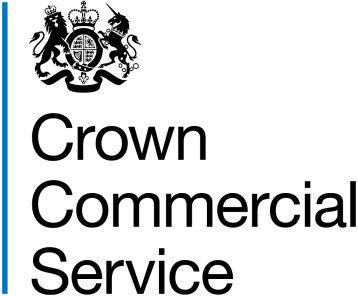 THE SUPPLY OF ELECTRICITYAND ANCILLARY SERVICESRESTRICTED PROCEDUREREFERENCE NUMBER: RM3791Customer Access AgreementATTACHMENT 5REDACTED